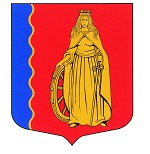 МУНИЦИПАЛЬНОЕ ОБРАЗОВАНИЕ«МУРИНСКОЕ ГОРОДСКОЕ ПОСЕЛЕНИЕ»ВСЕВОЛОЖСКОГО МУНИЦИПАЛЬНОГО РАЙОНАЛЕНИНГРАДСКОЙ ОБЛАСТИАДМИНИСТРАЦИЯПОСТАНОВЛЕНИЕ   05.08.2022                                                                                                         № 227В соответствии со статьями 9 и 21 Бюджетного кодекса Российской Федерации, Приказом Министерства финансов Российской Федерации от 08.06.2018 № 132н «О порядке формирования и применения кодов бюджетной классификации Российской Федерации, их структуре и принципах назначения», администрация муниципального образования «Муринское городское поселение» Всеволожского муниципального района Ленинградской областиПОСТАНОВЛЯЕТ:Внести дополнения в перечень и коды целевых статей расходов бюджета муниципального образования «Муринское городского поселение» Всеволожского муниципального района Ленинградской области согласно приложению к данному постановлению.Опубликовать настоящее постановление в газете «Муринская панорама» и на официальном сайте муниципального образования «Муринское городское поселение» Всеволожского муниципального района Ленинградской области в сети Интернет.Настоящее постановление вступает в силу с момента его подписания.Контроль за исполнением настоящего постановления возложить на начальника отдела финансового управления администрации муниципального образования «Муринское городское поселение» Всеволожского муниципального района Ленинградской области Чемарину В.И.Глава администрации				                                            А.Ю. Белов     	                        Приложение к постановлению администрации                                                                                                            от  05.08.2022 № 227О внесении дополнений в постановление администрации от 10.11.2020 №273 «Об утверждении Перечня целевых статей классификации расходов бюджета муниципального образования «Муринское городское поселение» Всеволожского муниципального района Ленинградской областиКЦСРНаименование КЦСРДОП. КР.11 4 02 0 0040Разработка дизайн-кода, свода правил и стандартов определяющих требования к внешнему виду фасадов зданий, правила размещения вывесок, правила благоустройства территории муниципального образование "Муринское городское поселение"00.0.00.0.0000